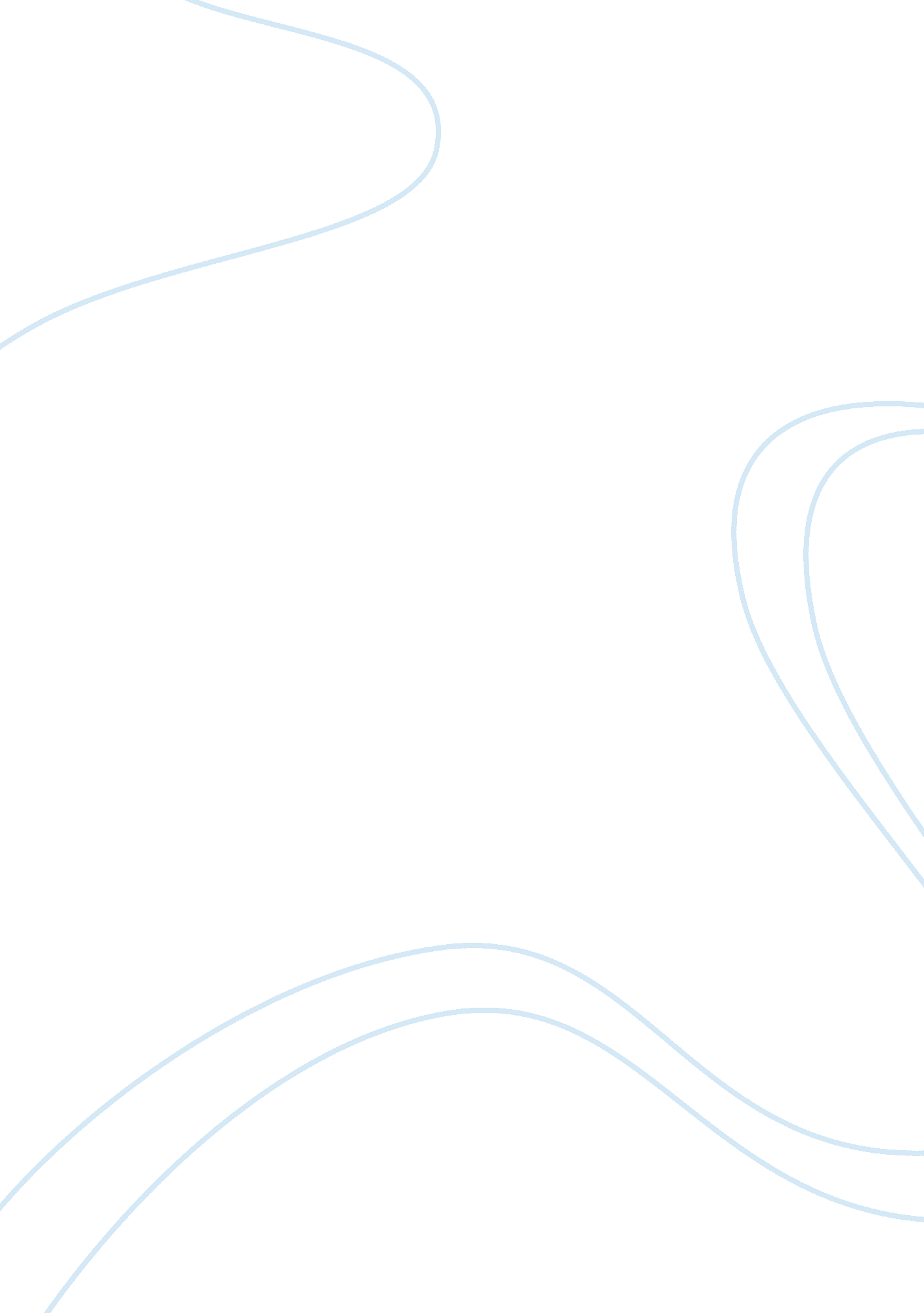 Nuclear family "debate”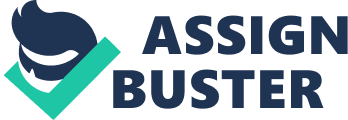 usage reducing the financial crisis of a company and by saving the environment by testing various strategies of energy management. Energy star website provides a energy management system overview which can help an organization to produce an efficient energy. CONCLUSION: Thus, in designing the green economy, information systems plays a vital role in various ways and helps to reduce the environment unfriendly actions. Maximizing the utilization of information systems to design green economy would help in overcoming the economic crisis and provide a health environment. References: 1 . Agnew S, 2009, 'Green Party European election candidate 2009 for Northern Ireland' p. l , p. 2. Viewed on 4 September 2009. 2. Building The Green Economy from Global Exchange, Green Economy Trends, viewed 2 September 2009. < http://www. greencenturyinstitute. org/ green_economy. htm> 3. Guidelines for energy management overview, viewed 4 September 2009. 4. IBM and San Francisco Team to Reduce Bay Pollution, viewed 4 September 2009. 5. Stair and Ralph M. , 2006, 'An Introduction of Information Systems', p. 4 